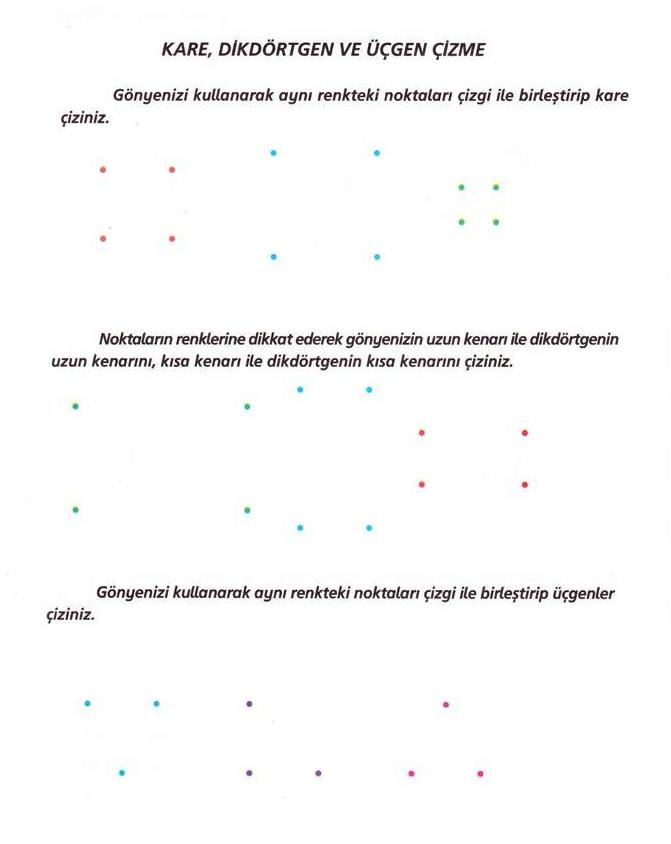 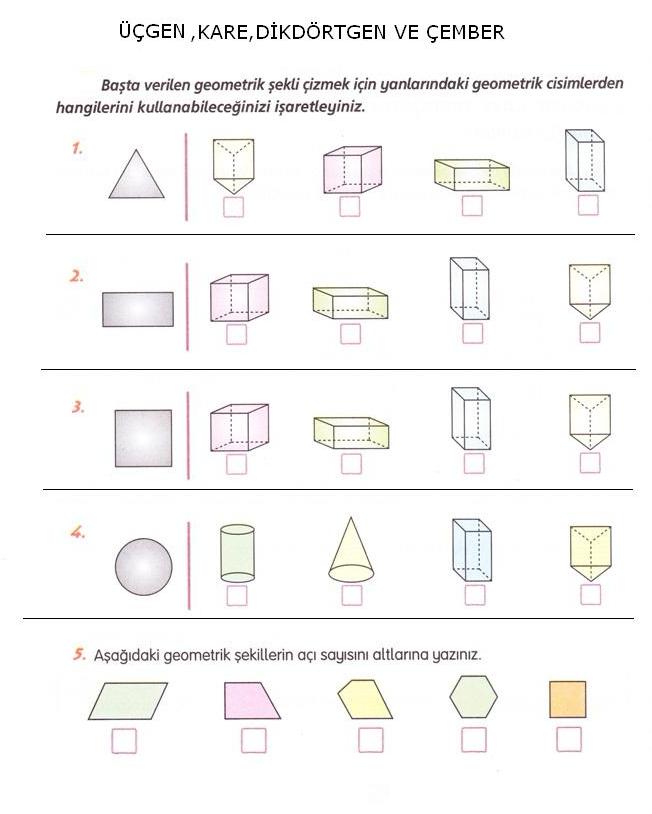 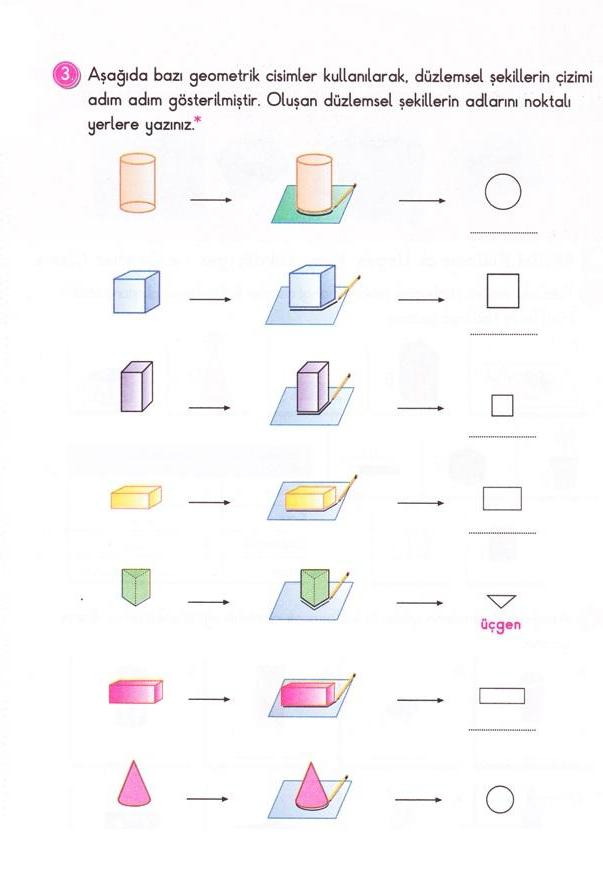 “ Mİ ”  SORU EKİ ETKİNLİĞİMSoru eki olan ‘’mi’’ kendinden önce gelen kelimeden ayrı yazılır. cümlenin gelişine göre (mı,mi,mu,mü,mısın,misin,musun,müsün,mısınız,misiniz,musunuz,müsünüz) olabilir.Örnek:Aşağıdaki cümlelerdeki ‘’mi’’ soru ekini doğru olarak yazınız ve noktalama işaretlerine dikkat ediniz.Kadir size geldimi……………………………………………………………………………………………..Kitaplarınızı okudunuzmu……………………………………………………………………………………………..Enes arkadaşları ile kavga yapıyormu……………………………………………………………………………………………..Ece defterini aldınmı……………………………………………………………………………………………..Enis sen hiç balina gördünmü……………………………………………………………………………………………..Bu çalışmayı anladınızmı……………………………………………………………………………………………..Anneciğim bana şu kalemden alırmısın……………………………………………………………………………………………..Kardeşini kötülüklerden korurmusun……………………………………………………………………………………………..Halının üzerini süpürürmüsün……………………………………………………………………………………………..Perdeleri takarmısınız……………………………………………………………………………………………..Ankara ya gittiğinizde Anıtkabire gittinizmi……………………………………………………………………………………………..Satranç uynuyormusunuz……………………………………………………………………………………………..Hayvanat bahçesinde dinozor görürmüsünüz.……………………………………………………………………………………………..Sağlıklı bir çocukmuydu……………………………………………………………………………………………..Arabanın arkasından geçmiyorsunuz değilmi.……………………………………………………………………………………………..Çınar ağacının yaprakları yeşil mi yeşil.……………………………………………………………………………………………..Teyzem size geldimi. ……………………………………………………………………………………………..Öğretmen sana bu soruyu sordumu.……………………………………………………………………………………………..Yeni aldığım bisikleti gördünmü.……………………………………………………………………………………………..